+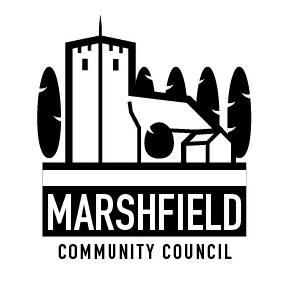                                 Serving the Communities of Castleton and Marshfield            Chairperson: Mr Mathew Taylor      Clerk: Mr G C Thomas  4 Kenilworth Road Newport South Wales NP19 8JQ                         Tel: 01633 664285	                        e-mail:marshfieldcommunitycouncil@gmail.comDear CouncillorThe next meeting of Marshfield Community Council will be held at the Village Hall, Wellfield Road, Marshfield on TUESDAY 13th June 2017 commencing at  7:30p.m.Yours sincerelyG C ThomasClerkAGENDANo.ItemTime (mins)1Apologies.22Declaration of interests.13To meet persons interested in filling the vacant seats on the Council and to consider co-option to the Council.104To confirm the minutes of the Annual Meeting and Monthly Council meeting held on 9th May 201725To discuss road safety concerns with the A48 in the Castleton area and update on views of Gwent Police and Newport City Council.  206Time allowed for members of public to speak (In line with Standing Order on Public Participation in Meetings).   157Police Matters108Update on the proposed withdrawal of X16 bus service.109Multi-Use Games Area:a) Update on MUGA installation.b) To agree work to drainage ditches on St Mellons Road and remedial action to the field gate.    1010To discuss traffic management on the Marshfield Village Hall junior sports field.   1511Review of actions arising from Council Meeting held on 9th May 2017   1512Financial Matters:To receive the Internal Audit report and Annual Governance Statement report for approval and certification of the Annual Return for year ending 31 March 2017 to be returned to the external auditor.To receive a recommendation following the tender process for resurfacing the Village Hall car park, work to the patio and pathway and to decide on the appointment of a contractor to carry out the work.To consider contract arrangements for the maintenance of the Village Hall playing fields.Other financial matters.2013To decide on tasks for Cardiff Conservation Volunteers for the one day booking already agreed.514Planning Matters:a) To confirm that the Council has no comments to make on the following planning application:MCC 845 - Conex 17/0390Proposal: Two Storey Side Extension and Garage Conversion Site: 18, Mallards Reach Marshfield, Cardiff CF3 2PR b) To agree observations to be sent to Newport City Council on the following planning applications:MCC 846 – Conex 17/0480Proposal: Single Storey Rear Extension 	Site: 41, Cambrian Drive, Marshfield, Cardiff, CF3 2TEb) Other planning matters.  515Allotment Matters:a) To approve and adopt the minutes of the Allotment Committee held on 6th June 2017.b) Other allotment matters.516To consider the adoption of a Model Local Resolution Protocol for Community and Town Councils drawn up by One Voice Wales.517To receive information about a solar farm proposed for the Gwent Levels and to decide on any response by the Council.1518Correspondence1019Communication:a) To agree items to be included in the monthly communication to residents in the Marshfield Mail and any posts required to the Community Council website.  520Any other business10The next meeting will be the Monthly Council meeting on Tuesday 11th July 2017The next meeting will be the Monthly Council meeting on Tuesday 11th July 2017The next meeting will be the Monthly Council meeting on Tuesday 11th July 2017